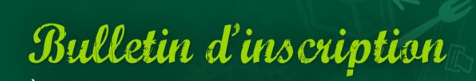 Formation à la prise en charge des consommations tabagiques et prescription des substituts nicotiniquesDate : Jeudi 25 novembre 2021NOM : 													Prénom : 													Structure :													Fonction :													Adresse :													Code Postal : 				Ville :								Téléphone :												Portable : 													E-mail : 													Bulletin d’inscription à retourner au plus tard le 12/11/2021, àCODEPS13 – 83, la Canebière - 13001 MARSEILLEContact : contact@codeps13.org – 04.91.81.68.49